География 5 класс (14 апреля)датаТема урокаКонтроль выполнения заданийe-mail14 апреляЗемлетрясения. Вулканизм.1.Видеоурок смотреть с 5.15 минуты.  https://resh.edu.ru/subject/lesson/452/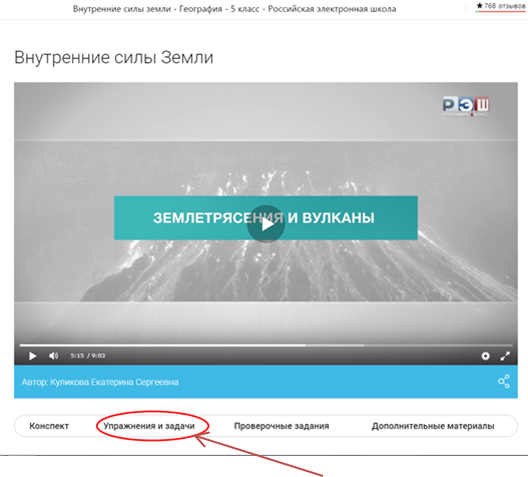 2. Задание. На этом же сайте выполнить упражнения и задачи по теме урока. Фото этих выполненных упражнений высылать не надо, так как правильность их выполнения вы можете проверить сами.Ответить письменно на вопросы № 1,2 стр.98 учебника и № 3-4 стр.103 (фото ответов на вопросы выслать на электронную почту) до 17.00 klass2020evgenia@yandex.ru